ITALY STAR ASSOCIATION 1943-1945Membership Application 2023/24Please send your form to:	                                           Miss S Edwards, National Secretary							5 Hatfield Close, Hornchurch. RM12 6SA                                                         							secretary@italystarassociation.org.uk Please note: Annual subscriptions to the Italy Star Association 1943-1945 are due on 1st April each year.WE ONLY ACCEPT SUBSCRIPTIONS FOR THE CURRENT YEAR i.e. 2023/2024. YOU ARE UNABLE TO PAY FOR ADVANCE MEMBERSHIP i.e. 2024/2025“When you walk in peaceful lanes so green –remember us – and think what might have been”We do remember them.“When you walk in peaceful lanes so green –remember us – and think what might have been”We do remember them.“When you walk in peaceful lanes so green –remember us – and think what might have been”We do remember them.“When you walk in peaceful lanes so green –remember us – and think what might have been”We do remember them.“When you walk in peaceful lanes so green –remember us – and think what might have been”We do remember them.“When you walk in peaceful lanes so green –remember us – and think what might have been”We do remember them.PLEASE PRINT CLEARLY COMPLETING ALL SECTIONSPLEASE PRINT CLEARLY COMPLETING ALL SECTIONSPLEASE PRINT CLEARLY COMPLETING ALL SECTIONSPLEASE PRINT CLEARLY COMPLETING ALL SECTIONSPLEASE PRINT CLEARLY COMPLETING ALL SECTIONSPLEASE PRINT CLEARLY COMPLETING ALL SECTIONSPLEASE PRINT CLEARLY COMPLETING ALL SECTIONSPLEASE PRINT CLEARLY COMPLETING ALL SECTIONSTitle: please indicateMr / Mrs / Ms / Miss / Other.Title: please indicateMr / Mrs / Ms / Miss / Other.Title: please indicateMr / Mrs / Ms / Miss / Other.Full name:Full name:Full name:Full name:Full name:Address:Address:Address:Address:Address:Address:Address:Address:Post Code:Post Code:Post Code:Post Code:Post Code:Post Code:Post Code:Post Code:Telephone Number:Telephone Number:Telephone Number:Telephone Number:Telephone Number:Telephone Number:Telephone Number:Telephone Number:Mobile number:Mobile number:Mobile number:Mobile number:Mobile number:Mobile number:Mobile number:Mobile number:Email address:Email address:Email address:Email address:Email address:Email address:Email address:Email address:Please state details of service in the Armed Forces and dates (if applicable) [or relative who served]:Please state details of service in the Armed Forces and dates (if applicable) [or relative who served]:Please state details of service in the Armed Forces and dates (if applicable) [or relative who served]:Please state details of service in the Armed Forces and dates (if applicable) [or relative who served]:Please state details of service in the Armed Forces and dates (if applicable) [or relative who served]:Please state details of service in the Armed Forces and dates (if applicable) [or relative who served]:Please state details of service in the Armed Forces and dates (if applicable) [or relative who served]:Please state details of service in the Armed Forces and dates (if applicable) [or relative who served]:Are you an Italy Star VeteranAre you an Italy Star Veteran          Yes / No          Yes / No          Yes / No   Date of Birth                                                          Signature of ApplicantSignature of ApplicantSignature of ApplicantSignature of ApplicantSignature of ApplicantDate ofSignature2023 Membership Fees: (Please circle which type of membership you are applying for)2023 Membership Fees: (Please circle which type of membership you are applying for)2023 Membership Fees: (Please circle which type of membership you are applying for)2023 Membership Fees: (Please circle which type of membership you are applying for)2023 Membership Fees: (Please circle which type of membership you are applying for)2023 Membership Fees: (Please circle which type of membership you are applying for)2023 Membership Fees: (Please circle which type of membership you are applying for)2023 Membership Fees: (Please circle which type of membership you are applying for)Member: £22.50 paper copy Member: £22.50 paper copy Member: £22.50 paper copy Member: £22.50 paper copy £17.50 if receiving the magazine by email£17.50 if receiving the magazine by email£17.50 if receiving the magazine by email£17.50 if receiving the magazine by emailCouples: £25.00 paper copyCouples: £25.00 paper copyCouples: £25.00 paper copyCouples: £25.00 paper copy£20.00 if receiving the magazine by email£20.00 if receiving the magazine by email£20.00 if receiving the magazine by email£20.00 if receiving the magazine by emailOverseas (Europe) member: £28.00 (sterling) paper copy Couple £30.00Overseas (Europe) member: £28.00 (sterling) paper copy Couple £30.00Overseas (Europe) member: £28.00 (sterling) paper copy Couple £30.00Overseas (Europe) member: £28.00 (sterling) paper copy Couple £30.00£22.50 if receiving the magazine by email£22.50 if receiving the magazine by email£22.50 if receiving the magazine by email£22.50 if receiving the magazine by emailOverseas (rest of the world) member: £33.00 (sterling) paper copy. Couple £35.00Overseas (rest of the world) member: £33.00 (sterling) paper copy. Couple £35.00Overseas (rest of the world) member: £33.00 (sterling) paper copy. Couple £35.00Overseas (rest of the world) member: £33.00 (sterling) paper copy. Couple £35.00£22.50 if receiving the magazine by email£22.50 if receiving the magazine by email£22.50 if receiving the magazine by email£22.50 if receiving the magazine by emailEmail address which your ISA magazine will be sent to; if you do not have this facility then please use the higher membership fee. PLEASE PRINT CLEARLYNEmail address which your ISA magazine will be sent to; if you do not have this facility then please use the higher membership fee. PLEASE PRINT CLEARLYNEmail address which your ISA magazine will be sent to; if you do not have this facility then please use the higher membership fee. PLEASE PRINT CLEARLYNEmail address which your ISA magazine will be sent to; if you do not have this facility then please use the higher membership fee. PLEASE PRINT CLEARLYNEmail address which your ISA magazine will be sent to; if you do not have this facility then please use the higher membership fee. PLEASE PRINT CLEARLYNEmail address which your ISA magazine will be sent to; if you do not have this facility then please use the higher membership fee. PLEASE PRINT CLEARLYNEmail address which your ISA magazine will be sent to; if you do not have this facility then please use the higher membership fee. PLEASE PRINT CLEARLYNEmail address which your ISA magazine will be sent to; if you do not have this facility then please use the higher membership fee. PLEASE PRINT CLEARLYNNew data protection laws came into force on 25th May 2018. This notice is to inform you that you will be on our mailing list because you submitted your details at some time during your membership of The Italy Star Association 1943-1945. This mailing list is used solely to keep you informed and will never be shared or passed to another organisationNew data protection laws came into force on 25th May 2018. This notice is to inform you that you will be on our mailing list because you submitted your details at some time during your membership of The Italy Star Association 1943-1945. This mailing list is used solely to keep you informed and will never be shared or passed to another organisationNew data protection laws came into force on 25th May 2018. This notice is to inform you that you will be on our mailing list because you submitted your details at some time during your membership of The Italy Star Association 1943-1945. This mailing list is used solely to keep you informed and will never be shared or passed to another organisationNew data protection laws came into force on 25th May 2018. This notice is to inform you that you will be on our mailing list because you submitted your details at some time during your membership of The Italy Star Association 1943-1945. This mailing list is used solely to keep you informed and will never be shared or passed to another organisationNew data protection laws came into force on 25th May 2018. This notice is to inform you that you will be on our mailing list because you submitted your details at some time during your membership of The Italy Star Association 1943-1945. This mailing list is used solely to keep you informed and will never be shared or passed to another organisationNew data protection laws came into force on 25th May 2018. This notice is to inform you that you will be on our mailing list because you submitted your details at some time during your membership of The Italy Star Association 1943-1945. This mailing list is used solely to keep you informed and will never be shared or passed to another organisationNew data protection laws came into force on 25th May 2018. This notice is to inform you that you will be on our mailing list because you submitted your details at some time during your membership of The Italy Star Association 1943-1945. This mailing list is used solely to keep you informed and will never be shared or passed to another organisationNew data protection laws came into force on 25th May 2018. This notice is to inform you that you will be on our mailing list because you submitted your details at some time during your membership of The Italy Star Association 1943-1945. This mailing list is used solely to keep you informed and will never be shared or passed to another organisationPAYMENT PAYMENT PAYMENT PAYMENT PAYMENT PAYMENT PAYMENT PAYMENT 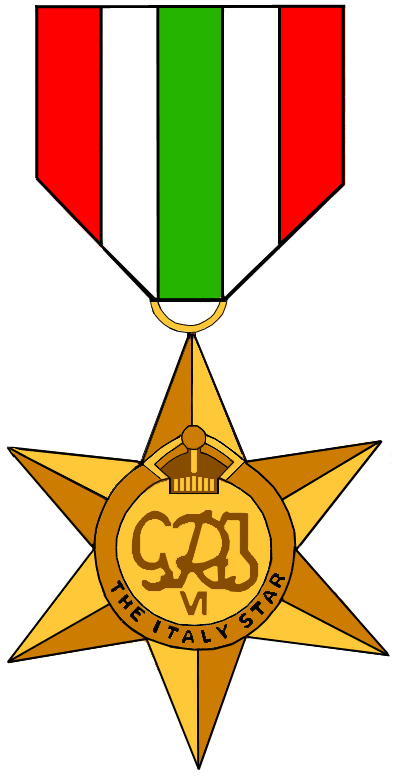 